ПРЕСС-ВЫПУСК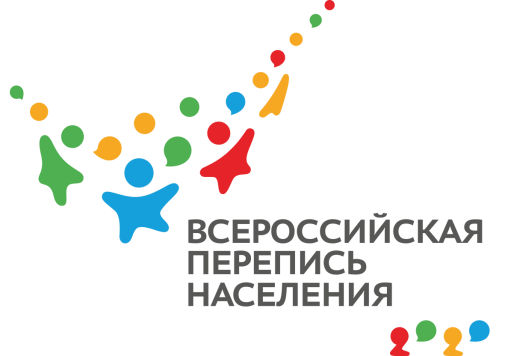 ОБ-83-10/           -ДР от 09.06.2021г.О ТИПЕ ЖИЛИЩА В БЛАНКЕ «П»В квартире или в частном доме? Кроме общих вопросов о себе, участвующие в переписи граждане страны могут рассказать и о своём жилище.Предстоящая перепись предусматривает наличие целого блока вопросов о жилище, в частности, о типе помещений, в которых проживает население на постоянной или временной основе. На выбор респонденту предлагается несколько вариантов ответа: индивидуальный дом, отдельная квартира, коммунальная квартира, общежитие, гостиница. Если ни один из них не подходит, можно собственноручно вписать свой вариант.По итогам переписи населения 2014 года на территории Республики Крым проживание в индивидуальных (одноквартирных) домах указали более 845 тыс. человек (45,6% населения, принявшего участие в переписи), в отдельных квартирах – более 948 тыс. (51,2%), а в коммунальных – более 18 тыс. (1,0%). Не отметили тип помещения более 40 тыс. человек (2,2%).Зачем статистике нужны ответы на такие вопросы?Совмещение переписи населения с переписью жилища позволяет адекватно проанализировать жилищные условия населения и степень их благоустройства в целом.Напоминаем, что Всероссийская перепись населения в Республике Крым пройдет с применением IT-технологий. Любой крымчанин сможет самостоятельно переписаться на портале «Госуслуги», для чего понадобится стандартная или подтвержденная учетная запись. Переписчики с электронными планшетами обойдут квартиры и дома и опросят жителей, не принявших участие в интернет-переписи. Тем, кто уже переписался на портале, достаточно будет показать код подтверждения. Переписчики будут иметь специальную экипировку и удостоверение, действительное при предъявлении паспорта. Кроме того, будет организована работа переписных участков, в том числе в помещениях многофункциональных центров оказания государственных и муниципальных услуг «Мои документы».Ссылка на источник информации обязательна.Руководитель                                                                                          О.И. Балдина